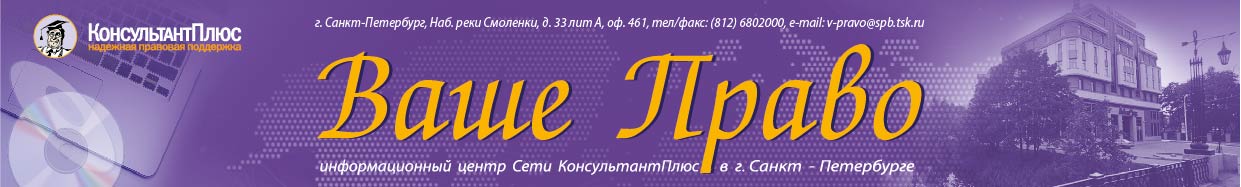 Уважаемые партнеры!Предлагаем Вам посетить  совместный семинарООО «Ваше Право Консультант Плюс» и Палаты профессиональных бухгалтеров и аудиторов на тему:«Масштабные изменения в расчете заработной платы в 2023 и 2024 годах. Очередная реформа ЕНС. Новое в налогообложении и отчетности»Дата и время: 15 ноября (среда) 10:00-17:00Лектор: Морозова Ирина Владимировна - специалист-практик по вопросам расчетов с персоналом по оплате труда, действительный член ИПБ России, автор многочисленных книг и публикаций по вопросам труда и заработной платы.Место проведения: г. Санкт-Петербург, Васильевский остров, 11-я линия, д. 50*, гостиница «Наш отель», 2 этаж, Желтый зал.План семинара:1.  Завершение расчетов с работниками по заработной плате в 2023 году. Трудовые отношения с мобилизованными работниками. Поправки в ТК РФ для участников СВО и их семей. Порядок восстановления действия трудового договора при демобилизации. Электронный реестр воинского учета. Новый призывной возраст в России с 2024 года.Расчеты с работниками в декабре. Декабрьский аванс (плановый и внеплановый). Сроки выплаты зарплаты за декабрь, расчетный листок за декабрь. Доплаты работникам-сдельщикам в праздничные дни. Работа в новогоднюю ночь, новогодние дежурства. Командировка в новогодние праздники. Увольнение в период новогодних каникул и 31 декабря. Утверждение графика отпусков на 2024 год. Отпускная задолженность и методы ее снижения.  Отпуска до и после новогодних каникул – обычные и с последующим увольнением. Особенности исчисления среднего заработка для разных ситуаций. Варианты предоставления дополнительных выходных дней по уходу за ребенком-инвалидом в декабре. Расчеты с работниками-донорами.Социальные пособия. Нетрудоспособность в новогодние праздники. Переходящие на 2024 год страховые случаи.  Пособия при изменении МРОТ. Новации в назначении пособий с 01.01.2024.Удержания из заработной платы. Очередность и ограничения по размеру для разных видов удержаний. Разъяснения Роструда по удержаниям. Защита минимального дохода граждан.2.  Подготовка к годовой отчетности по НДФЛ и взносам.Взносы на травматизм. Особенности заполнения второго раздела годовой формы ЕФС-1. Страховые взносы с зарплаты за декабрь. Тарифы при превышении предельного значения базы по страховым взносам. Годовые премии в декабре. Взносы по дополнительным тарифам.Отчетность в СФР. Сведения о стаже в годовой форме ЕФС-1. Новые коды стажевых периодов.  НДФЛ. Уточнение налогового статуса работников на 31 декабря. Возврат излишне удержанного налога, зачет стоимости патента. Заполнение справки о доходах в годовой форме 6-НДФЛ. 3.  Ключевые изменения в ТК РФ и НК РФ с 2024 года.Изменения ТК РФ – принятые и перспективные. Новый МРОТ с 2024 года. Расчет нормы рабочего времени, перенос выходных дней в 2024 году. Поправки в ТК РФ по итогам постановлений КС РФ, принятых в 2023 году.Цифровое кадровое делопроизводство. Взаимодействие информационных систем ЭКДО работодателей с порталом Госуслуг. Переход на ЭДО бюджетных учреждений с 2024 года.Страховые взносы. Единая база и ее предельное значение в 2024 году. Тарифы страховых взносов. Страховые взносы с компенсаций дистанционным работникам. Суточные при разъездной работе и надбавки при вахтовом методе работ. Размер фиксированных взносов ИП на 2024 год. Сроки и порядок списания с ЕНС страховых взносов в 2024 году. Новая форма РСВ.Социальный фонд России. Новые правила взаимодействия СФР и работодателей в части расчета пособий. Условия для получения социальных пособий у подрядчиков и мигрантов. Стоимость 2023-го страхового года. Сохранение пособия на ребенка до 1,5 лет работающим родителям. Новая программа долгосрочных пенсионных сбережений. Новая форма ЕФС-1.Взносы на травматизм. Основные показатели по видам экономической деятельности на 2024 год. Сохранение прежнего перечня застрахованных лиц, условий расчета и сроков уплаты взносов на травматизм. Новый порядок подтверждения ОКВЭД с 2024 года.Единый налоговый счет и платеж. Окончание срока моратория на уплату налогов за третье лицо в рамках ЕНС. Отмена платежек со статусом 02 с 1 января 2024 года. Контрольные точки для выявления ошибок в уведомлении. Очередность списания средств с ЕНС в 2024 году.НДФЛ. Новый порядок расчета дохода в виде матвыгоды от экономии на процентах с 2024 года. НДФЛ с компенсаций дистанционным работникам, суточных при разъездном характере работы и надбавки вахтовикам. Ставка НДФЛ для работающих из-за границы россиян. Упрощенный порядок и универсальная справка для предоставления социальных налоговых вычетов. Новый вид ответственности за НДФЛ-вычеты. Новая форма 6-НДФЛ с 2024 года. Новые коды доходов и вычетов для справки о доходах. Новая форма 3-НДФЛ за 2023 год.4. Изменения в трудовых отношениях с иностранными работниками. Цифровые технологии и новые сервисы для иностранцев на портале Госуслуг.Допустимая доля иностранной рабочей силы на 2024 год. Условия приема на работу вне квоты.Поправки в порядок получения вида на жительство и гражданства России. Повышение зарплаты ВКС с 01.03.2024. Новая стоимость патента для иностранных граждан.5. Контроль и ответственность. Общий мораторий на плановые неналоговые проверки до 2030 года Мораторий на проверки IT – организаций до 2025 года. Индикаторы риска для внеплановых трудовых проверок. Механизм досудебного урегулирования трудовых конфликтов на портале «Онлайнинспекция.рф».Контактные и бесконтактные способы проведения контрольных мероприятий. Методика ФНС по контролю разрывов по НДФЛ и взносам в отчетности по заработной плате.Проверка ФНС правоотношений организаций с самозанятыми гражданами. Основные и дополнительные факторы риска.6. Ответы на вопросы и практические рекомендации. * Программа будет дополнена в случае принятия ко дню проведения семинара законов, вносящих изменения и дополнения в ТК РФ, НК РФ и других законодательных актов, имеющих отношение к проведению расчетов с работниками и налогообложению выплат.Стоимость участия В стоимость участия входит кофе-брейк, бизнес-ланч,  раздаточный материал и комплект для записи.Подробности уточняйте по тел. +79818209828 СветланаВнимание! Обязательна предварительная регистрация! (по телефону или на сайте)Пеший маршрут от станции  метро Василеостровская представлен ниже.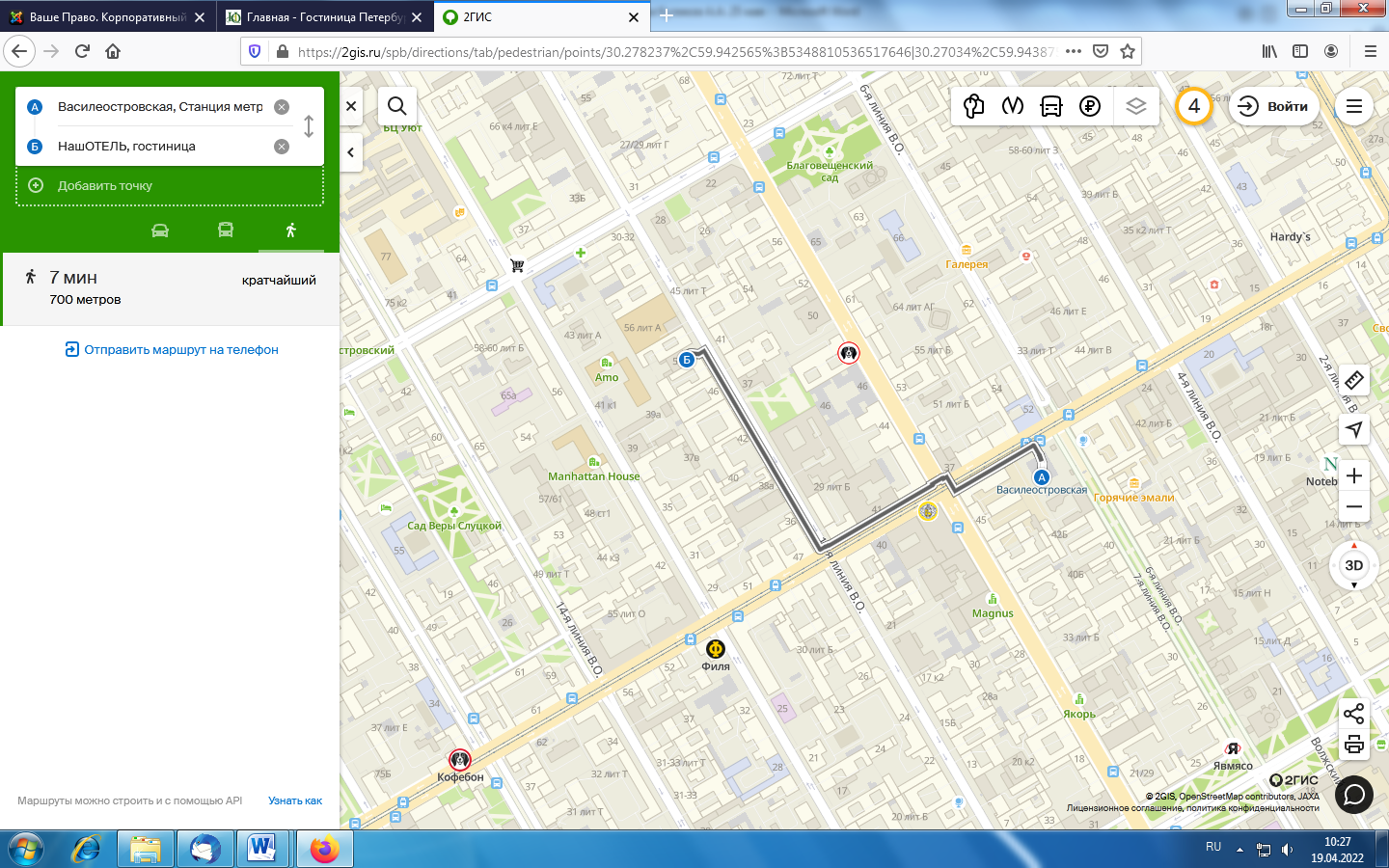 за одного слушателя от организации7 000 руб.за двоих слушателей от организации10 000 руб. за троих слушателей от организации13000 руб. для слушателей, которые не являются клиентами компании «Ваше Право»*8 000 руб.онлайн-участие 3 000 руб.запись3 000 руб.Аттестованным бухгалтерам, не имеющим задолженности по оплате взносов, выдается сертификат на 10 часов системы UCPA в зачет 40-часовой программы повышения квалификации (стоимость 1100 руб).